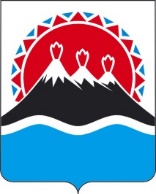 П О С Т А Н О В Л Е Н И ЕПРАВИТЕЛЬСТВА  КАМЧАТСКОГО КРАЯ                   г. Петропавловск-КамчатскийПРАВИТЕЛЬСТВО ПОСТАНОВЛЯЕТ:1. Внести постановление Правительства Камчатского края от 26.07.2020 № 329-П «Об утверждении Положения о порядке выплаты ежегодного денежного пособия отдельной категории молодых специалистов из числа учителей государственных образовательных организаций Камчатского края и муниципальных образовательных организаций в Камчатском крае, реализующих образовательные программы общего образования» следующие изменения:1) наименование изложить в следующей редакции:«Об утверждении Положения о порядке выплаты ежегодного денежного пособия отдельной категории специалистов из числа учителей государственных образовательных организаций Камчатского края и муниципальных образовательных организаций в Камчатском крае, реализующих образовательные программы общего образования»;2) преамбулу изложить в следующей редакции:«В соответствии со статьей 31 Закона Камчатского края от 27.04.2010     № 429 «О социальной поддержке отдельных категорий специалистов из числа учителей и врачей»ПРАВИТЕЛЬСТВО ПОСТАНОВЛЯЕТ:»;3) постановляющую часть изложить в следующей редакции:«1. Утвердить Положение о порядке выплаты ежегодного денежного пособия отдельной категории специалистов из числа учителей государственных образовательных организаций Камчатского края и муниципальных образовательных организаций в Камчатском крае, реализующих образовательные программы общего образования, согласно приложению к настоящему постановлению.2. Настоящее постановление вступает в силу через 10 дней после его официального опубликования и распространяется на правоотношения, возникшие с 1 июля 2010 года.»;4) приложение изложить в редакции согласно приложению к настоящему постановлению.2. Настоящее постановление вступает в силу после дня его официального опубликования.Приложение к постановлению Правительства Камчатского края от [Дата регистрации] №[Номер документа]«Приложение к постановлению Правительства Камчатского края от 26.07.2010 № 329-ППоложение о порядке выплаты ежегодного денежного пособия отдельной категории специалистов из числа учителей государственных образовательных организаций Камчатского края и муниципальных образовательных организаций в Камчатском крае, реализующих образовательные программы общего образования1. Настоящее Положение определяет размеры и порядок выплаты ежегодного денежного пособия следующей категории специалистов из числа учителей государственных образовательных организаций Камчатского края и муниципальных образовательных организаций в Камчатском крае, реализующих образовательные программы общего образования (далее также – образовательные организации), – выпускникам профессиональных образовательных организаций, образовательных организаций высшего образования в возрасте до 30 лет включительно, принятым на работу в установленном трудовым законодательством порядке учителями в образовательные организации, расположенные в населенных пунктах Камчатского края, указанных в части 3 настоящего Положения.2. Право на получение ежегодного денежного пособия имеет специалист, приступивший к работе в образовательной организации и взявший на себя обязательство проработать в ней не менее 3-х лет в должности учителя, имеющий объем учебной (педагогической) нагрузки не менее половины нормы часов педагогической работы за ставку заработной платы.В случае наличия у специалиста объема учебной (педагогической) нагрузки менее половины нормы часов педагогической работы за ставку заработной платы, выплата ежегодного денежного пособия производится при условии совмещения основной педагогической работы с другими видами педагогической деятельности до объема учебной (педагогической) нагрузки не менее половины нормы часов педагогической работы за ставку заработной платы.3. Ежегодное денежное пособие выплачивается специалистам, приступившим к работе в образовательных организациях, расположенных в следующих населенных пунктах Камчатского края:1) поселке Сокоч Елизовского района; поселке Усть-Камчатск Усть-Камчатского района, селах Усть-Большерецк, Апача, Кавалерское, поселке Октябрьский Усть-Большерецкого района; селе Мильково Мильковского района; селе Эссо Быстринского района, в следующих размерах:а) 30,0 тыс. рублей по окончании первого года работы;б) 55,0 тыс. рублей по окончании второго года работы;в) 70,0 тыс. рублей по окончании третьего года работы;2) селе Запорожье, поселке Озерновский Усть-Большерецкого района; селах Майское, Крутоберегово, поселках Ключи, Козыревск Усть-Камчатского района; селах Долиновка, Шаромы, Пущино, поселках Лазо, Атласово, Таежный Мильковского района; селе Анавгай Быстринского района; селах Соболево, Устьевое Соболевского района; поселке городского типа Палана, селе Тигиль Тигильского района; поселке Оссора Карагинского района; селе Тиличики Олюторского района; селах Каменское, Манилы Пенжинского района, в следующих размерах:а) 40,0 тыс. рублей по окончании первого года работы;б) 65,0 тыс. рублей по окончании второго года работы;в) 80,0 тыс. рублей по окончании третьего года работы;3) поселках Ичинский, Крутогоровский Соболевского района; селах Карага, Ивашка, Тымлат, Ильпырский Карагинского района; селах Усть-Хайрюзово, Ковран, Воямполка, Лесная, Хайрюзово, Седанка Тигильского района; селах Вывенка, Пахачи, средние Пахачи, Апука, Ачайваям, Хаилино Олюторского района; селе Никольское Алеутского района; селах Слаутное, Таловка, Оклан, Аянка, Парень Пенжинского района, в следующих размерах:а) 50,0 тыс. рублей по окончании первого года работы;б) 75,0 тыс. рублей по окончании второго года работы;в) 90,0 тыс. рублей по окончании третьего года работы.4. Специалист, претендующий на выплату ежегодного денежного пособия, после окончания первого (второго, третьего) года работы в образовательной организации подает руководителю образовательной организации заявление о выплате ежегодного денежного пособия (далее – заявление).5. Решение о выплате ежегодного денежного пособия принимается руководителем образовательной организации в течение 5 календарных дней со дня подачи специалистом заявления.6. Ежегодное денежное пособие выплачивается специалисту на основании приказа руководителя образовательной организации, являющегося основным местом работы специалиста.7. Выплата ежегодного денежного пособия специалисту осуществляется в срок не позднее 2-х месяцев со дня издания приказа руководителя образовательной организации о выплате специалисту ежегодного денежного пособия наличными средствами по отдельному расходному ордеру, либо путем перечисления денежных средств на указанный в заявлении лицевой счет, открытый в кредитной организации.8. Выплата ежегодного денежного пособия специалисту осуществляется:1) в государственных образовательных организациях Камчатского края за счет средств субсидии на финансовое обеспечение государственного задания, утвержденного главным распорядителям средств краевого бюджета;2) в муниципальных образовательных организациях в Камчатском крае за счет средств субвенции, предоставляемых местным бюджетам для осуществления государственных полномочий Камчатского края по обеспечению государственных гарантий реализации прав на получение общедоступного и бесплатного начального общего, основного общего, среднего общего образования в муниципальных общеобразовательных организациях в Камчатском крае, по обеспечению дополнительного образования детей в муниципальных общеобразовательных организациях в Камчатском крае.9. В случае, если специалист прервал трудовую деятельность до окончания первого (второго, третьего) года работы в связи с рождением ребенка и отпуском по уходу за ребенком до достижения им возраста трех лет, ежегодное денежное пособие выплачивается специалисту в размере, установленном частью 3 настоящего Положения, пропорционально фактически отработанному времени в соответствующем году.В случае, если специалист прервал трудовую деятельность до окончания первого (второго, третьего) года работы по другим причинам, в том числе в связи с переводом в другую образовательную организацию, ежегодное денежное пособие ему не выплачивается.Время перерыва трудовой деятельности специалиста в связи с рождением ребенка и отпуском по уходу за ребенком до достижения им возраста трех лет, а также по иным причинам в период, дающий право на получение ежегодного денежного пособия, не включается.».[Дата регистрации]№[Номер документа]О внесении изменений в постановление Правительства Камчатского края от 26.07.2010  № 329-П «Об утверждении Положения о порядке выплаты ежегодного денежного пособия отдельной категории молодых специалистов из числа учителей государственных образовательных организаций Камчатского края и муниципальных образовательных организаций в Камчатском крае, реализующих образовательные программы общего образования»Временно исполняющий обязанности Председателя Правительства – Первого вице-губернатора Камчатского края[горизонтальный штамп подписи 1]Е.А. Чекин